КЛИНИЧКИ ЦЕНТАР ВОЈВОДИНЕАутономна покрајина Војводина, Република СрбијаХајдук Вељкова 1, 21000 Нови Сад, т: +381 21 484 3 484 е-адреса: uprava@kcv.rswww.kcv.rs Број: 264-19-ОС/1-1Дана: 09.10.2019. годинеДРУГА ИЗМЕНА КОНКУРСНЕ ДОКУМЕНТАЦИЈЕ-Измене су обележене црвеном бојом-КОНКУРСНА ДОКУМЕНТАЦИЈАУслуга чишћења и одржавања хигијене у свим организационим јединицама Клиничког центра Војводине264-19-OСНови Сад, октобар 2019. годинаНа основу Закона о јавним набавкама („Сл. гласник РС” бр. 124/12, 14/15 и 68/15 у даљем тексту: Закон), и Правилника о обавезним елементима конкурсне документације у поступцима јавних набавки и начину доказивања испуњености услова („Сл. гласник РС” бр. 68/2015), Одлуке о покретању поступка предметне јавне набавке и Решења о образовању комисије за предметну јавну набавку, припремљена је:КОНКУРСНА ДОКУМЕНТАЦИЈА  бр. 264-19-ОС Услуга чишћења и одржавања хигијене у свим организационим јединицама Клиничког центра ВојводинеКонкурсна документација садржи: 1.	ОПШТИ ПОДАЦИ О НАБАВЦИ	32.	ОПИС ПРЕДМЕТА ЈАВНЕ НАБАВКЕ	43.	УСЛОВИ ЗА УЧЕШЋЕ У ПОСТУПКУ ЈАВНЕ НАБАВКЕ ИЗ ЧЛ. 75. И 76. ЗАКОНА И УПУТСТВО КАКО СЕ ДОКАЗУЈЕ ИСПУЊЕНОСТ ТИХ УСЛОВА	154.	ПОТВРДА О ИЗВРШЕНИМ УСЛУГАМА	195.УПУТСТВО ПОНУЂАЧИМА КАКО ДА САЧИНЕ ПОНУДУ	216.МОДЕЛ ОКВИРНОГ СПОРАЗУМА	337. ИЗЈАВА О НЕЗАВИСНОЈ ПОНУДИ	388.	ОБРАЗАЦ ИЗЈАВЕ О ПОШТОВАЊУ ОБАВЕЗА	399.	ОБРАЗАЦ СТРУКТУРЕ ПОНУЂЕНЕ ЦЕНЕ	4010.	ОБРАЗАЦ ТРОШКОВА ПРИПРЕМЕ ПОНУДЕ	4111.	ОБРАЗАЦ ПОНУДЕ	42ОПШТИ ПОДАЦИ О НАБАВЦИПредмет јавне набавке није обликован по партијама.Наручилац спроводи поступак ради закључења оквирног споразума.Наручилац ће користећи могућност закључивања оквирног споразума спровести предметни отворени поступак јавне набавке у којем ће изабрати једног понуђача са којим ће закључити оквирни споразум, а касније када настане конкретна потреба за предметним услугама које су предмет закљученог оквирног споразума, наручилац ће закључити уговор о јавној набавци на начин како је то предвиђено оквирним споразумом.ОПИС ПРЕДМЕТА ЈАВНЕ НАБАВКЕУСЛОВИ ЗА УЧЕШЋЕ У ПОСТУПКУ ЈАВНЕ НАБАВКЕ ИЗ ЧЛ. 75. И 76. ЗАКОНА И УПУТСТВО КАКО СЕ ДОКАЗУЈЕ ИСПУЊЕНОСТ ТИХ УСЛОВАИспуњеност  услова за учешће у поступку јавне набавке, правно лице, физичко лице и предузетник као понуђач, или подносилац пријаве, доказује достављањем следећих доказа:Доказивање испуњености услова за учешће у поступку јавне набавке и начин достављања доказаОБАВЕЗНИ  УСЛОВИ ЗА УЧЕШЋЕ У ПОСТУПКУ ЈАВНЕ НАБАВКЕ ИЗ ЧЛАНА 75. ЗАКОНА о ЈН: Испуњеност услова из тачке 1, 2, 3... понуђач доказује достављањем доказа наведених у табели.ДОДАТНИ УСЛОВИ ЗА УЧЕШЋЕ У ПОСТУПКУ ЈАВНЕ НАБАВКЕ ИЗ ЧЛАНА 76. ЗАКОНА о ЈН: Испуњеност услова из тачке 1, 2, 3, 4 и 5. понуђач доказује достављањем доказа наведених у табели.Понуђач, односно добављач је дужан да без одлагања писмено обавести наручиоца о било којој промени у вези са испуњеношћу услова из поступка јавне набавке, која наступи до доношења одлуке, односно закључења оквирног споразума/уговора, односно током важењаоквирног споразума/уговора о јавној набавци и да је документује на прописани начин.Понуђачи који су регистровани у Регистру понуђача који води Агенција за привредне регистре нису дужни да достављају доказе о испуњености услова из члана 75. ст. 1. тач. 1) до 3) ЗЈН, сходно чл. 78. ЗЈН, већ достављају доказ да су уписани у Регистар понуђача.Наведене доказе о испуњености услова  понуђач може доставити у виду неоверених копија, а наручилац може пре доношења одлуке о закључењу оквирног споразума да тражи од понуђача, чија је понуда на основу извештаја комисије за јавну набавку оцењена као најповољнија, да достави на увид оригинал или оверену копију свих или поједних доказа.Докази из тачака 2. и 3. не могу бити старији од два месеца пре отварања понуда.Ако понуђач у остављеном, примереном року који не може бити краћи од пет дана, не достави доказе за испуњеност услова, наручилац ће његову понуду одбити као неприхватљиву.Наручилац неће одбити понуду као неприхватљиву, уколико не садржи доказ одређен Законом или конкурсном документацијом, ако понуђач наведе у понуди интернет страницу на којој су подаци који су тражени у оквиру услова јавно доступни.Уколико је доказ о испуњености услова електронски документ, понуђач доставља копију електронског документа у писаном облику, у складу са законом којим се уређује електронски документ, осим уколико подноси електронску понуду када се доказ доставља у изворном електронском облику.Ако понуђач има седиште у другој држави, наручилац може да провери да ли су документи којима понуђач доказује испуњеност тражених услова издати од стране надлежних органа те државе.Ако понуђач није могао да прибави тражена документа у року за подношење понуде, због тога што она до тренутка подношења понуде нису могла бити издата по прописима државе у којој понуђач има седиште и уколико уз понуду приложи одговарајући доказ за то, наручилац ће дозволити понуђачу да накнадно достави тражена документа у примереном року.Ако се у држави у којој понуђач има седиште не издају докази из члана 77. овог закона, понуђач може, уместо доказа, приложити своју писану изјаву, дату под кривичном и материјалном одговорношћу оверену пред судским или управним органом, јавним бележником или другим надлежним органом те државе.Уколико понуду подноси група понуђача, понуђач је дужан да за сваког члана групе понуђача достави наведене доказе да испуњава обавезне услове из члана 75. став 1. тач. 1) до 3), Закона. Додатне услове група понуђача испуњава заједно.  Уколико понуђач подноси понуду са подизвођачем, понуђач је дужан да за подизвођача достави доказе да испуњава услове из члана 75. став 1. тач. 1) до 3) Закона. ПОТВРДА О ИЗВРШЕНИМ УСЛУГАМА264-19-OС Услуга чишћења и одржавања хигијене у свим организационим јединицама Клиничког центра ВојводинеПОДАЦИ О ПРАВНОМ ЛИЦУ/НАРУЧИОЦУ/КУПЦУ/Назив________________________________________Седиште______________________________________Лице за контакт: _______________________________Телефон: _____________________________________Потврђујем под пуном кривичном, моралном и материјалном одговорношћу да је понуђач__________________________________________________________________ 				(пуно пословно име правног лица) пружао услуге чишћења и одржавања хигијене,  квалитетно на уговорени начин без примедби у периоду од ______________ год до_______________ год. Корисник треба да попуни дату табелу тако што уноси тражене податке.У колону површина м² треба навести укупну површину где је добављач извршио услугу, и да  наведе бр. Уговора и датум тог уговора.Потврда се издаје ради учешћа наведеног понуђача /правног лица у поступку јавне набавке број 264-19-ОС- Услуга чишћења и одржавања хигијене у свим организационим јединицама Клиничког центра Војводине и у друге сврхе се не може користити.у _________________, дана ______________.М.П.		_______________________ПОТПИС ОВЛАШЋЕНОГ ЛИЦАНАПОМЕНА: Као доказ за овај услов неопходно је доставити оригинал печатирану потврду од претходног кориснка услуге (претходног наручиоца).Уколико понуђач доставља више потврда, потребно их је копирати у броју пирмерака колико му је потребно.  Уз потврду доставити  фотокопију закључених уговора као доказ да је услуга извршена.5.УПУТСТВО ПОНУЂАЧИМА КАКО ДА САЧИНЕ ПОНУДУПОДАЦИ О ЈЕЗИКУ НА КОЈЕМ ПОНУДА МОРА ДА БУДЕ САСТАВЉЕНАПонуда се саставља на српском језику, ћириличним или латиничним писмом. НАЧИН НА КОЈИ ПОНУДА МОРА ДА БУДЕ САЧИЊЕНАПонуда се попуњава помоћу писаће машине, рачунара или хемијске оловке (штампаним словима, на обрасцима који су саставни део конкурсне документације).Понуђач понуду подноси у затвореној коверти или кутији, затворену на начин да се приликом отварања понуда може са сигурношћу утврдити да се први пут отвара. На полеђини коверте или на кутији навести назив понуђача, тачну адресу и контакт телефон. У случају да понуду подноси група понуђача, на коверти или на кутији је потребно назначити да се ради о групи понуђача и навести називе и адресу свих учесника у заједничкој понуди и контакт телефон.Понуду доставити непосредно или путем поште на адресу: Клинички центар Војводине, 21000 Нови Сад, Хајдук Вељкова број 1, искључиво преко писарнице  Клиничког центра Војводине, са назнаком да је реч о понуди, уз обавезно навођење предмета набавке и редног броја набавке (подаци дати у поглављу 1. конкурсне документације). На полеђини понуде  обавезно ставити назнаку „НЕ ОТВАРАТИ”.Понуда се сматра благовременом уколико је примљена од стране наручиоца до датума (дана) и часа назначеног у позиву за подношење понуда. Наручилац ће, по пријему одређене понуде, на коверти, односно кутији у којој се понуда налази, обележити време пријема и евидентирати број и датум понуде према редоследу приспећа. Уколико је понуда достављена непосредно наручилац ће понуђачу предати потврду пријема понуде. У потврди о пријему наручилац ће навести датум и сат пријема понуде. Понуда коју наручилац није примио у року одређеном за подношење понуда, односно која је примљена по истеку дана и сата до којег се могу понуде поднети, сматраће се неблаговременом.Ако је поднета неблаговремена понуда, наручилац ће је по окончању поступка отварања вратити неотворену понуђачу, са назнаком да је поднета неблаговремено.ПАРТИЈЕПредмет јавне набавке није обликован по партијама.ПОНУДА СА ВАРИЈАНТАМАПодношење понуде са варијантама није дозвољено.НАЧИН ИЗМЕНЕ, ДОПУНЕ И ОПОЗИВА ПОНУДЕУ року за подношење понуде понуђач може да измени, допуни или опозове своју понуду на начин који је одређен за подношење понуде.Понуђач је дужан да јасно назначи који део понуде мења односно која документа накнадно доставља. Писано обавештење о измени, допуни или опозиву понуде понуђач доставља непосредно или путем поште на адресу: Клинички центар Војводине, 21000 Нови Сад, Хајдук Вељкова број 1, искључиво преко писарнице  Клиничког центра Војводине, са назнаком да је реч о измени, допуни или опозиву понуде, уз обавезно навођење предмета набавке и редног броја набавке (подаци дати у поглављу 1. конкурсне документације). На полеђини коверте или на кутији навести назив и адресу понуђача. У случају да понуду подноси група понуђача, на коверти је потребно назначити да се ради о групи понуђача и навести називе и адресу свих учесника у заједничкој понуди.По истеку рока за подношење понуда понуђач не може да повуче нити да мења своју понуду.УЧЕСТВОВАЊЕ У ЗАЈЕДНИЧКОЈ ПОНУДИ ИЛИ КАО ПОДИЗВОЂАЧ Понуђач може да поднесе само једну понуду. Понуђач који је самостално поднео понуду не може истовремено да учествује у заједничкој понуди или као подизвођач, нити исто лице може учествовати у више заједничких понуда.У Обрасцу понуде, понуђач наводи на који начин подноси понуду, односно да ли подноси понуду самостално, или као заједничку понуду, или подноси понуду са подизвођачем.ПОНУДА СА ПОДИЗВОЂАЧЕМУколико понуђач подноси понуду са подизвођачем дужан је да у Обрасцу понуде  наведе да понуду подноси са подизвођачем, проценат укупне вредности набавке који ће поверити подизвођачу,  а који не може бити већи од 50%, као и део предмета набавке који ће извршити преко подизвођача. Понуђач у Обрасцу понуде наводи назив и седиште подизвођача, уколико ће делимично извршење набавке поверити подизвођачу. Уколико оквирни споразум буде закључен између наручиоца и понуђача који подноси понуду са подизвођачем, тај подизвођач ће бити наведен и у оквирном споразуму/уговору о јавној набавци. Понуђач је дужан да за подизвођаче достави доказе о испуњености услова који су наведени у поглављу 3. конкурсне документације, у складу са упутством како се доказује испуњеност услова.Понуђач је дужан да наручиоцу, на његов захтев, омогући приступ код подизвођача, ради утврђивања испуњености тражених услова.Понуђач у потпуности одговара наручиоцу за извршење обавеза из поступка јавне набавке, односно извршење уговорних обавеза, без обзира на број подизвођача. Наручилац не дозвољава пренос доспелих потраживања директно подизвођачу у смислу члана 80. став 9. Закона о јавним набавкама.ЗАЈЕДНИЧКА ПОНУДАПонуду може поднети група понуђача.Уколико понуду подноси група понуђача, саставни део заједничке понуде мора бити споразум којим се понуђачи из групе међусобно и према наручиоцу обавезују на извршење јавне набавке, а који обавезно садржи податке из члана 81. ст. 4. тач. 1) до 2) Закона и то податке о: Податке о члану групе који ће бити носилац посла, односно који ће поднети понуду и који ће заступати групу понуђача пред наручиоцем и, Опис послова сваког понуђача из групе понуђача у извршење уговора.Група понуђача је дужна да достави све доказе о испуњености услова који су наведени у поглављу 3. конкурсне документације, у складу са Упутством како се доказује испуњеност услова.Понуђачи из групе понуђача одговарају неограничено солидарно према наручиоцу. Задруга може поднети понуду самостално, у своје име, а за рачун задругара или заједничку понуду у име задругара.Ако задруга подноси понуду у своје име за обавезе из поступка јавне набавке и уговора о јавној набавци одговара задруга и задругари у складу са законом.Ако задруга подноси заједничку понуду у име задругара за обавезе из поступка јавне набавке и уговора о јавној набавци неограничено солидарно одговарају задругари.НАЧИН И УСЛОВИ ПЛАЋАЊА, ГАРАНТНИ РОК, КАО И ДРУГЕ ОКОЛНОСТИ ОД КОЈИХ ЗАВИСИ ПРИХВАТЉИВОСТ  ПОНУДЕЗахтеви у погледу начина, рока и услова плаћањаНаручилац захтева да рок плаћања за извршене услуге и испорена добра буде 90 дана од дана доставе исправног рачуна за обрачунски период (месец дана). Рачун ће бити оверен и потписан од стране овлашћеног лица наручиоца који потврђује да је услуга извршена и да су  испоручена добра.Рачун се посебно доставља за услугу а посебно за испоручена добра. Рачун за испоручена добра се доставља на основу потписаног документа – отпремнице којом се потврђује испорука добара и која мора да буде потписана од стране овлашћеног лица наручиоца. Рачун се доставља наручиоцу путем поште или лично а искључиво преко писарнице наручиоца, адресирано на седиште наручиоца, ОЈ Сектор за економско-финансијске послове, Одељење за набавке, Служба за набавку и складиштење.Радни налози за извршене услуге се достављају за сваку OJ појединачно овлашћеном лицу OJ.Уз сваки месечни рачун ће бити приложен записник о извршеној услузи, којим се потврђује квантитет и квалитет извршених услуга, потписан од стране овлашћеног лица наручиоца и овлашћеног лица добављача- пружаоца услуге. Уколико буду унете примедбе у записник од стране наручиоца, које нису изазване од стране наручиоца,  да није било током 24 часа средстава за хигијену нпр. тоалет папира, течног сапуна , убруса и сл наручилац задржава право да тражи од изабраног понуђача да рачун за обрачунски период на који се примедбе односе, умањи за 2%.  Наручилац обезбеђује исплату накнаду за раднике извршиоца као што су накнада за  рад у дане државних  празника и др.Плаћање се врши уплатом на рачун понуђача.Понуђачу није дозвољено да захтева аванс.Захтев у погледу рока (испоруке добара, извршења услуге, извођења радова)Извршење услуга је дефинисано у поглављу 3. Наручилац захтева од изабраног понуђача да након потписивања оквирног споразума или појединачног уговора потпише изјаву да је добио штампани примерак протокола и да је  упознат са условима  из Протокола хигијене по категоријама (зонам ризика) усвојен од стране Клиничког центра Војводине у којем је прецизно дефинисан начин рада, врста коришћења средстава за хигијену као и период одржавања хигијене за свако одељење у Клиничком центру Војводине. Место испоруке добара која понуђач нуди и користи за чишћење и одржавање услуге хигијене је ФЦО магацин наручиоца. Наручилац захтева да испорука буде радним даном у периоду од 7,00 до 14,00 часова. Викендом и у време државних празника неће бити испоруке од стране понуђача наручиоцу. Уколико је испорука већег обима, по потреби ће изабрани понуђач на захтев наручоца достављену испоруку испоручити на одређену Клинику Клиничког центра Војводине.Захтев у погледу рока важења понудеНаручилац захтева да рок важења понуде буде најмање 60 дана од дана отварања понуда.У случају истека рока важења понуде, наручилац је дужан да у писаном облику затражи од понуђача продужење рока важења понуде.Понуђач који прихвати захтев за продужење рока важења понуде на може мењати понуду.Други захтевиНа посебан захтев Наручиоца при проглашењу ванредних ситуација које се односе на повећан број оболелих пацијената или проузрокованим временским приликама које утичу на одржавање објекта Наручиоца, Добављач ће обезбедити повећање броја ангажованих радника најкасније у року од 12 сати од тренутка саоштења захтева путем елктронске поште Добављачу, по уговореној цени за услугу одржавања КЦВ. Радници  који се ангажују по овом основу морају у свему да задовоље све наведене услове из конкурсне документације. Наручилац захтева од изабраног понуђача да након потписивања уговора у року од 30 календарских дана, именованом лицу за праћење реализације, достави изјаву понуђача, дата под пуном моралном, материјалном и кривичном одговорношћу (на меморандуму, потписана и печатом оверена) којом потврђује да су сви запослени који раде у зградама Клиничког центра Војводине, прошле обуку o коришћењу средстава која се користе за превенцију болничких инфекција у болницама. У изјави навести име и презиме радника који раде за понуђача, радно место као и статус односно основ ангажовања радника (стално запослен/обављање привремених и повремених послова, и сл.) који ће бити одговорни за извршење уговора.ВАЛУТА И НАЧИН НА КОЈИ МОРА ДА БУДЕ НАВЕДЕНА И ИЗРАЖЕНА ЦЕНА У ПОНУДИЦена мора бити исказана у динарима, са и без пореза на додату вредност, са урачунатим свим трошковима које понуђач има у реализацији предметне јавне набавке, с тим да ће се за оцену понуде узимати у обзир цена без пореза на додату вредност.Понуђачи цене у својим понудама треба да заокруже на 2 децимале.Цена је фиксна и не може се мењати, осим у случајевима наведеним у делу ИЗМЕНЕ ТОКОМ ТРАЈАЊА ОКВИРНОГ СПОРАЗУМА (члан 4. Модела оквирног споразума) као и уколико се Одлуком Владе повећа минимална цена рада на територији Републике Србије. Ако је у понуди исказана неуобичајено ниска цена, наручилац ће поступити у складу са чланом 92. Закона.ПОДАЦИ О ВРСТИ, САДРЖИНИ, НАЧИНУ ПОДНОШЕЊА, ВИСИНИ И РОКОВИМА ОБЕЗБЕЂЕЊА ИСПУЊЕЊА ОБАВЕЗА ПОНУЂАЧАПонуђач је дужан да уз понуду достави регистровану бланко меницу и менично овлашћење за озбиљност понуде,  попуњено на износ од 10% од укупне вредности понуде без ПДВ-а, којом понуђач гарантује испуњење својих обавеза у поступку јавне набавке.Наручилац ће уновчити меницу дату уз понуду уколико: понуђач након истека рока за подношење понуда повуче, опозове или измени своју понуду; понуђач коме је додељен оквирни споразум благовремено не потпише оквирни споразум; понуђач коме је додељен оквирни споарзум не поднесе средства обезбеђења у складу са захтевима из конкурсне документације.Наручилац ће вратити менице понуђачима са којима није закључен оквирни споразум, одмах (у року од 7 дана) по закључењу оквирног споразума са изабраним понуђачем.Понуђач који је изабран као најповољнији је дужан да, приликом потписивања оквирног споразума, достави:банкарску гаранцију за добро извршење посла у висини 10% од укупне вредности понуде са роком важења најмање 30 дана дужим од дана до којег се изабрани понуђач обавезао да ће у целости испунити своју обавезу која је предмет овог поступка, која је наплатива у случају да изабрани понуђач извршава своје обавезе, али не на начин и у роковима предвиђеним оквирним споразумом.Напомена: Наручилац ће уновчити дату банкарску гаранцију уколико понуђач не буде извршавао своје обавезе у роковима и на начин предвиђен оквирним споразумом, не закључи појединачни уговор у складу са овим оквирним споразумом или не достави средство обезбеђења уз појединачни уговор о јавној набавци, закључен по основу овог оквирног споразума.Уколико банкарску гаранцију понуђача издаје банка у страном власништву та банка мора имати кредитни рејтинг најмање тређег нивоа кредитног квалитета (инвестициони ранг). Уколико је банкарску гаранцију понуђача издаје банка у домаћем власништву не захтева се да та банка има кредитни рејтинг најмање тређег нивоа кредитног квалитета (инвестициони ранг).Банкарска гаранција мора садржати клаузуле: безусловна и наплатива на први позив.Средство обезбеђења треба да траје најмање тридесет дана дуже од дана рока за коначно извршење обавезе понуђача која је предмет обезбеђења (озбиљност понуде, извршење уговорне обавезе, отклањање недостатака у гарантном року и сл.).Средство обезбеђења не може се вратити понуђачу пре истека рока трајања.Наручилац ће уновчити дату банкарску гаранцију уколико: Добављач не буде извршавао своје обавезе у роковима и на начин предвиђен оквирним споразумом, не закључи појединачни уговор у складу са овим оквирним споразумом, или не испуњава преузете обавезе по појединачним уговорима о јавној набавци, закљученим на основу овог оквирног споразума.У случају да се достављено средство обезбеђења активира тј. искористи у сврху и намену за коју је достављено, добављач је у обавези да достави ново средство обезбеђења у року од 7 дана. У супротном, ако добављач не достави ново средство обезбеђења, појединачно закључен уговор ће се раскинути.На основу Закона о меници и тачке 1, 2. и 6. Одлуке о облику, садржини и начину коришћења јединствених инструмената платног промета, МЕНИЧНО ПИСМО – ОВЛАШЋЕЊЕЗА КОРИСНИКА БЛАНКО СОЛО МЕНИЦЕМенични дужник предаје Меничном повериоцу потписану и оверену, бланко соло меницу, серијског броја _____________________ као средство финансијског обезбеђења  за озбиљност понуде, назив јавне набавке ______________________________________________, и овлашћује меничног повериоца да предату меницу може попунити на износ од 10% од укупне вредности понуде без ПДВ-а и наплатити  до максималног износа од ___________________динара (словима ___________________________________________ динара), уколико као дужник не изврши предвиђене обавезе.Рок важности менице и меничног овлашћења _________________ (најмање 30 дана дужи од дана рока за коначно извршење обавеза за које се меница и менично овлашћење  издаје).Дужник се одриче права на повлачење овог овлашћења, на стављање приговора на задужење и на сторнирање задужења по овом основу за наплату.Прилог: - Меница серијски број _____________________                 - Копија картона депонованих потписа               - ОП образац               - Копија извода из Регистра  меница и овлашћењаЗАШТИТА ПОВЕРЉИВОСТИ ПОДАТАКА КОЈЕ НАРУЧИЛАЦ СТАВЉА ПОНУЂАЧИМА НА РАСПОЛАГАЊЕ, УКЉУЧУЈУЋИ И ЊИХОВЕ ПОДИЗВОЂАЧЕ Предметна набавка не садржи поверљиве информације које наручилац ставља на располагање.ДОДАТНЕ ИНФОРМАЦИЈЕ ИЛИ ПОЈАШЊЕЊА У ВЕЗИ СА ПРИПРЕМАЊЕМ ПОНУДЕЗаинтересовано лице може, у писаном облику тражити од наручиоца додатне информације или појашњења у вези са припремањем понуде, при чему може да укаже наручиоцу и на евентуалне уочене недостатке и неправилности у конкурсној документацији, најкасније 5 дана пре истека рока за подношење понуде и то на један од следећих начина:поштом, на адресу наручиоца: Клинички центар Војводине, 21000 Нови Сад, Хајдук Вељкова број 1, искључиво преко писарнице  Клиничког центра, електронском поштом, на адресу: nabavke@kcv.rs,Наручилац ће у року од 3 дана од дана пријема захтева за додатним информацијама или појашњењима конкурсне документације, одговор објавити на Порталу јавних набавки и на својој интернет страници. Ако наручилац измени или допуни конкурсну документацију 8 или мање дана пре истека рока за подношење понуда, дужан је да продужи рок за подношење понуда и објави обавештење о продужењу рока за подношење понуда, које објављује на Порталу јавних набавки и на својој интернет странициПо истеку рока предвиђеног за подношење понуда наручилац не може да мења нити да допуњује конкурсну документацију. Тражење додатних информација или појашњења у вези са припремањем понуде телефоном није дозвољено. Комуникација у поступку јавне набавке врши се искључиво на начин одређен чланом 20. Закона. Сваки захтев за додатним информацијама или појашњењем примљен након радног времена наручиоца од понедељка до петка (07-15h), сматраће се да је примљен следећег радног дана.ДОДАТНА ОБЈАШЊЕЊА ОД ПОНУЂАЧА ПОСЛЕ ОТВАРАЊА ПОНУДА И КОНТРОЛА КОД ПОНУЂАЧА ОДНОСНО ЊЕГОВОГ ПОДИЗВОЂАЧА После отварања понуда наручилац може приликом стручне оцене понуда да у писаном облику захтева од понуђача додатна објашњења која ће му помоћи при прегледу, вредновању и упоређивању понуда, а може да врши контролу (увид) код понуђача, односно његовог подизвођача (члан 93. Закона). Уколико наручилац оцени да су потребна додатна објашњења или је потребно извршити контролу (увид) код понуђача, односно његовог подизвођача, наручилац ће понуђачу оставити примерени рок да поступи по позиву наручиоца, односно да омогући наручиоцу контролу (увид) код понуђача, као и код његовог подизвођача. Наручилац може уз сагласност понуђача да изврши исправке рачунских грешака уочених приликом разматрања понуде по окончаном поступку отварања. У случају разлике између јединичне и укупне цене, меродавна је јединична цена.Ако се понуђач не сагласи са исправком рачунских грешака, наручилац ће његову понуду одбити као неприхватљиву. ВРСТА КРИТЕРИЈУМА ЗА ДОДЕЛУ ОКВИРНОГ СПОРАЗУМА, ЕЛЕМЕНТИ КРИТЕРИЈУМА НА ОСНОВУ КОЈИХ СЕ ДОДЕЉУЈЕ УГОВОР И МЕТОДОЛОГИЈА ЗА ДОДЕЛУ ПОНДЕРА ЗА СВАКИ ЕЛЕМЕНТ КРИТЕРИЈУМАИзбор најповољније понуде ће се извршити применом критеријума  ЕЛЕМЕНТИ КРИТЕРИЈУМА НА ОСНОВУ КОЈИХ ЋЕ НАРУЧИЛАЦ ИЗВРШИТИ ДОДЕЛУ УГОВОРА У СИТУАЦИЈИ КАДА ПОСТОЈЕ ДВЕ ИЛИ ВИШЕ ПОНУДА СА ЈЕДНАКИМ БРОЈЕМ ПОНДЕРА ИЛИ ИСТОМ ПОНУЂЕНОМ ЦЕНОМ Уколико две или више понуда имају исту најнижу понуђену цену, као најповољнија биће изабрана понуда оног понуђача који понуди дужи рок важења понуде, а ако је и то исто, најповољнија понуда ће се одредити „жребањем“ након отварања понуда, а пре извештаја о стручној оцени понуда, уз присуство овлашћених представника понуђача, о чему ће понуђачи бити благовремено обавештени. КОРИШЋЕЊЕ ПАТЕНТА И ОДГОВОРНОСТ ЗА ПОВРЕДУ ЗАШТИЋЕНИХ ПРАВА ИНТЕЛЕКТУАЛНЕ СВОЈИНЕ ТРЕЋИХ ЛИЦАНакнаду за коришћење патената, као и одговорност за повреду заштићених права интелектуалне својине трећих лица сноси понуђач.НАЧИН И РОК ЗА ПОДНОШЕЊЕ ЗАХТЕВА ЗА ЗАШТИТУ ПРАВА ПОНУЂАЧА Захтев за заштиту права може да поднесе понуђач, подносилац пријаве, кандидат, односно свако заинтересовано лице, који има интерес за доделу уговора, односно оквирног споразума у конкретном поступку јавне набавке и који је претрпео или могао да претрпи штету због поступаља наручиоца противно одредбама Закона.Захтев за заштиту права подноси се наручиоцу, а копија се истовремено доставља Републичкој комисији. Захтев за заштиту права подноси се непосредно или путем поште на адресу Клинички центар Војводине, 21000 Нови Сад, Хајдук Вељкова број 1, искључиво преко писарнице Клиничког центра Војводине или путем електронске поште на e-mail nabavke@kcv.rs или путем телефакса на број 021/487-22-44, са назнаком да је реч о захтеву за заштиту права, уз обавезно навођење предмета набавке и редног броја набавке (подаци дати је у поглављу 1. конкурсне документације).Захтев за заштиту права се може поднети у току целог поступка јавне набавке, против сваке радње наручиоца, осим уколико Законом није другачије одређено. О поднетом захтеву за заштиту права наручилац објављује обавештење о поднетом захтеву на Порталу јавних набавки и својој интернет страници најкасније у року од 2 дана од дана пријема захтева за заштиту права.Поднет захтев за заштиту прва не задржава даље активности наручиоца у поступку јавне набавке у складу са одредбама члана 150. Закона о јавним набавкама.Уколико се захтевом за заштиту права оспорава врста поступка, садржина позива за подношење понуда или конкурсне документације, захтев ће се сматрати благовременим уколико је примљен од стране наручиоца најкасније 7 дана пре истека рока за подношење понуда,  а у поступку јавне набавке мале вредности и квалификационом поступку ако је примљен од стране наручиоца у року од 3 дана пре истека рока за подношење понуда и уколико је подносилац захтева у складу са чланом 63. став 2. Закона указао наручиоцу на евентуалне недостатке и неправилности, а наручилац исте није отклонио. У том случају подношења захтева за заштиту права не долази до застоја рока за подношење понудаЗахтев за заштиту права који се оспоравају радње које наручилац предузме пре истека рока за подношење понуда, а након истека рокова из члана 149. став. 3. Закона, односно горе поменутих рокова, сматраће се благовременим уколико је поднет најкасније до истека рока за подношење понуда.После доношења одлуке о додели уговора, одлуке о закључењу оквирног споразума, одлуке о признању квалификације и одлуке о обустави поступка јавне набавке, рок за подношење захтева за заштиту права је 10 дана од дана објављивање одлуке на Порталу јавних набавки, а пет дана у поступку јавне набавке мале вредности  и доношења одлуке о додели уговора на основу оквирног споразума у складу са чланом 40а. Закона.Захтевом за заштиту права не могу се оспоравати радње наручиоца предузете у поступку јавне набавке ако су подносиоцу захтева били или могли бити познати разлози за његово подношење пре истека рока за подношење захтева из члана 149. став 3 и 4. Закона, а подносилац га није поднео пре истека тог рока. Ако је у истом поступку јавне набавке поново поднет захтев за заштиту права од стране истог подносиоца захтева, у том захтеву се не могу оспоравати радње наручиоца за које је подносилац захтева знао или могао знати приликом подношења претходног захтева. Ако поднети захтев за заштиту права не садржи све податке из члана 151. става 1. Закона, наручилац ће такав захтев одбацити закључком. Наручилац ће закључак доставили подносиоцу захтева и Републичкој комисији у року од 3 дана од дана доношења. Против закључка подносилац захтева може  у року од 3 дана од дана пријема закључка поднети жалбу Републичкој комисији, a копију жалбе истовремено доставља наручиоцу. Подносилац захтева је дужан да на број жиро рачуна: 840-30678845-06, шифра плаћања: 153 или 253, позив на број је број или друга ознака конкретне јавне набавке, сврха уплате: Републичка административна такса, корисник: буџет Републике Србије у складу са чланом 156. Закона о јавним набавкама, уплати таксу од:1) 60.000 динара у поступку јавне набавке мале вредности и преговарачком поступку без објављивања позива за подношење понуда;2) 120.000 динара ако се захтев за заштиту права подноси пре отварања понуда и ако процењена вредност није већа од 120.000.000 динара;3) 250.000 динара ако се захтев за заштиту права подноси пре отварања понуда и ако је процењена вредност већа од 120.000.000 динара;4) 120.000 динара ако се захтев за заштиту права подноси након отварања понуда и ако процењена вредност није већа од 120.000.000 динара;5) 120.000 динара ако се захтев за заштиту права подноси након отварања понуда и ако збир процењених вредности свих оспорених партија није већа од 120.000.000 динара, уколико је набавка обликована по партијама;6) 0,1% процењене вредности јавне набавке, односно понуђене цене понуђача којем је додељен уговор, ако се захтев за заштиту права подноси након отварања понуда и ако је та вредност већа од 120.000.000 динара;7) 0,1% збира процењених вредности свих оспорених партија јавне набавке, односно понуђене цене понуђача којима су додељени уговори, ако се захтев за заштиту права подноси након отварања понуда и ако је та вредност већа од 120.000.000 динара.Свака странка у поступку сноси трошкове које проузрокује својим радњама.РОК У КОЈЕМ ЋЕ УГОВОР БИТИ ЗАКЉУЧЕНУговор о јавној набавци наручилац ће доставити понуђачу којем је додељен уговор у року од 8 дана од дана протека рока за подношење захтева за заштиту права.Наручилац може закључити уговор пре истека рока за подношење захтева за заштиту права, у складу са чланом 112. став 2. тачка од 1) до 5) Закона.Одлуку о додели уговора из члана 108. Закона, наручилац ће у року од 3 дана од дана доношења, објавити на Порталу јавних набавки и својој интернет страници.ИЗМЕНЕ ТОКОМ ТРАЈАЊА УГОВОРАУ складу са чланом 115. Закона, наручилац може након закључења уговора о јавној набавци без спровођења поступка јавне набавке повећати обим предмета набавке, с тим да се вредност уговора може повећати максимално до 5% од укупне вредности првобитно закљученог уговора, при чему укупна вредност повећања уговора не може да буде већа од вредности из члана 39. став 1. Закона.Након закључења уговора о јавној набавци наручилац може да дозволи промену цене и других битних елемената уговора из објективних разлога који морају бити јасно и прецизно одређени и образложени, односно предвиђени посебним прописима. Променом цене не сматра се усклађивање цене са унапред јасно дефинисаним параметрима у уговору и конкурсној документацији.Наручилац ће дозволити измене уговора у следећим ситуацијама:Уколико се повећа обим предмета јавне набавке због непредвиђених околности;У случајевима да наступе оне околности за које наручилац и добављач нису знали нити могли да знају у моменту закључења Уговора, те сходно томе нису у могућности да у потпуности изврше Уговором преузете обавезе;Уколико наступе оне околности дефинисане чланом. 8 овог уговора, а које су проузроковале немогућност испуњења уговорених обавеза уговорних страна у уговором одређеном року;Као и уколико наступе све оне околности које представљају основ за измену Уговора али су у интересу наручиоца као здравствене уставове и корисника задравствене услуге.Наручилац ће уновчити дату банкарску гаранцију уколико: Добављач не буде извршавао своје обавезе у роковима и на начин предвиђен оквирним споразумом, не закључи појединачни уговор у складу са овим оквирним споразумом, или не испуњава преузете обавезе по појединачним уговорима о јавној набавци, закљученим на основу овог оквирног споразума.У случају да се достављено средство обезбеђења активира тј. искористи у сврху и намену за коју је достављено, добављач је у обавези да достави ново средство обезбеђења у року од 7 дана. У супротном, ако добављач не достави ново средство обезбеђења, појединачно закључен уговор ће се раскинути.КОРИШЋЕЊЕ ПЕЧАТА Понуђач није у обавези да приликом сачињавања понуде употребљава печат.НАПОМЕНА:Сходно члану 20. став 6. Закона о јавним набавкама, наручилац напомиње понуђачима да су дужни да без одлагања потврде пријем свих докумената које им наручилац достави путем електронске поште или телефакса на адресе, односно бројеве које су назначили у својим понудама.Документа у вези поступка јавне набавке која је по ЗоЈН (измене и допуне) наручилац дужан да објави на порталу УЈН и интернет страници наручиоца сматрају се достављеним даном објаве. 6.МОДЕЛ ОКВИРНОГ СПОРАЗУМАНа основу члана 40. и 112. Закона о јавним набавкама („Службени гласник Републике Србије” бр. 124/12, 14/15 и 68/15), а у складу са извештајем Комисије за јавну набавку и Одлуком о закљученом оквирном споразуму, дана _______________ године закључује се следећиОКВИРНИ  СПОРАЗУМ О ЈАВНОЈ  НАБАВЦИ БРОЈ 264-19-OСОвај оквирни споразум закључен је између:КЛИНИЧКИ ЦЕНТАР ВОЈВОДИНЕ, Хајдук Вељкова 1, Нови Сад, ПИБ: 101696893 Матични број: 08664161.Број рачуна: 840-577661-50, Управа за трезор - Република Србија Министарство финансија и привреде, Телефон: 021/484-3-484.(у даљем тексту: наручилац), кога заступа проф. др Едита Стокић.____________________________________________________________________,(назив и адреса)ПИБ:.......................... Матични број: ........................................Број рачуна: ............................................ Назив банке:......................................,Телефон:............................Телефакс:......................................(у даљем тексту: добављач), кога заступа ________________________________ .Члан 1.Стране у оквирном споразуму сагласно констатују:да је наручилац у складу са Законом о јавним набавкама („Службени гласник РС” број 124/12, 14/15 и 68/15; у даљем тексту: Закон) спровео отворени поступак јавне набавке број 264-19-OС – Услуга чишћења и одржавања хигијене у свим организационим јединицама Клиничког центра Војводине, са циљем закључивања оквирног споразума са једним добављачем на период од пет месеци;да је наручилац донео Одлуку о закључивању оквирног споразума број ........... од ……… године, у складу са којом се закључује овај оквирни споразум између наручиоца  и добављача;да је добављач доставио понуду бр. ......... од .................., која чини саставни део овог оквирног споразума (у даљем тексту: понуда добављача);овај оквирни споразум не представља обавезу наручиоца на закључивање Уговора о јавној набавци;  обавеза настаје закључивањем појединачног уговора о јавној набавци на основу овог оквирног споразума.Стране у оквирном споразуму споразумеле су се о следећем:ПРЕДМЕТ ОКВИРНОГ СПОРАЗУМАЧлан 2.Предмет оквирног споразума је утврђивање услова за закључивање појединачних уговора о јавној набавци–Услуга чишћења и одржавања хигијене у свим организационим јединицама Клиничког центра Војводине, између наручиоца и добављача, у складу са условима из конкурсне документације, понудом добављача, одредбама овог оквирног споразума и стварним потребама наручиоца.ВАЖЕЊЕ ОКВИРНОГ СПОРАЗУМАЧлан 3.Овај оквирни споразум се закључује на одређено време, на период од пет месеци, а ступа на снагу даном потписивања. Током периода важења овог оквирног споразума, предвиђа се, закључивање више појединачних уговора о јавној набавци, у зависности од стварних потреба наручиоца.ЦЕНАЧлан 4.Укупна цена услуге одржавања хигијене у организационим јединицама без пореза на додату вредност износи ___________ (словима: ___________________) (односно са порезом на додату вредност износи ______________________ (словима: __________________________).Цена услуге одржавања хигијене у организационим јединицама на месечном нивоу износи: _________________________ динара, без обрачунатог ПДВ-а, а са обрачунатим ПДВ-ом   износи: _____________________динара.Цена за хемијска средства за чишћење и инвентар за одржавање хигијене у организационим јединицама на месечном нивоу износи: _________________________ динара, без обрачунатог ПДВ-а, а са обрачунатим ПДВ-ом   износи: _____________________динара.Оквирни споразум важи до утрошка буџетски одобрених  финансијских средстава.Уколико у току важења овог оквирног споразума, пре истека важења, укупан износ реализованих појединачних уговора достигне укупну процењену вредност овог оквирног споразума, исти престаје да важи без посебне сагласности других страна у оквирном споразуму.Обавезе које по основу овог оквирног споразума доспевају у наредним буџетским годинама биће извршене највише до износа средстава која су за ту намену наручиоцу, одобрена у наредним буџетским годинама.Уговорне стране су се сагласиле да се цена услуга  из става 1. и 2. овог члана може мењати искључиво у складу са Одлуком Владе Републике Србије којом се регулише минимална цена радног сата.НАЧИН И УСЛОВИ ЗАКЉУЧИВАЊА ПОЈЕДИНАЧНИХ УГОВОРАЧлан 5.Након закључења оквирног споразума, када настане потреба наручиоца, наручилац ће упутити добављачу позив за достављање понуде у циљу закључивања појединачног уговора о јавној набавци, са спецификацијом потребних услуга.Рок за достављање понуде из става 1. овог члана, износи ______ (највише 3 дана), од дана упућивања позива за достављање понуде добављачу. Позив за достављање понуде ће бити упућен на адресу добављача путем поште, или путем факса на број ____________ или путем електронске поште на адресу ____________________.   Добављач је дужан да у року из става 2. овог члана, достави своју понуду путем поште, путем електронске поште на адресу наручиоца: nabavke@kcv.rs  или путем факса (број факса: 021/487-22-44).Понуда, мора бити заснована на ценама из овог оквирног споразума и не може се мењати.Наручилац и добављач ће закључити појединачни уговор о јавној набавци у року од ____ (највише 5 дана) дана,  од дана достављања понуде из става 2. овог члана, уколико је иста достављена у складу са овим оквирним споразумом.Уколико  добављач  одбије да достави понуду или је не достви у року из става 2. овог члана наручилац ће реализовати средство обезбеђења за добро извршења посла из из члана  9. овог оквирног споразума.НАЧИН И РОК ПЛАЋАЊАЧлан 6.Наручилац ће извршење предметне услуге добављачу исплатити одложено у року од 90 дана, од дана доставе исправног рачуна за обрачунски период (месец дана), а на основу закљученог појединачног уговора о јавној набавци.Уз сваки месечни рачун добављач се обавезује да приложи записник о извршеној услузи, којим се потврђује квантитет и квалитет извршених услуга, потписан од стране овлашћеног лица код наручиоца и овлашћеног лица добављача.У делу испоруке хемијских средства за чишћење и инвентара за одржавање хигијене, наручилац ће исплатити одложено у року од 90 дана, од дана доставе исправног рачуна за обрачунски период (месец дана), а на основу закљученог појединачног уговора о јавној набавци.Рачун за испоручена добра се доставља на основу потписаног документа – отпремнице којом се потврђује испорука добара и која мора да буде потписана од стране овлашћеног лица наручиоца.РОК И МЕСТО ИЗВРШЕЊАЧлан 7.Добављач је дужан да предметну услугу изврши  на основу појединачног уговора о јавној набавци, у којем ће се прецизирати место и време извршења.Добављач је дужан да да након потписивања оквирног споразума или појединачног уговора потпише изјаву да је добио штампани примерак протокола и да је  упознат са условима  из Протокола хигијене по категоријама (зонамa ризика) усвојен од стране наручиоца, у којем је прецизно дефинисан начин рада, врста коришћења средстава за хигијену као и период одржавања хигијене за сваку организациону јединицу код наручиоца. Место извршења су организационе јединице код наручиоца.ИЗВРШЕЊЕ УСЛУГЕ И ОТКЛАЊАЊЕ НЕДОСТАТАКАЧлан 8.Добављач преузима одговорност за квалитет извршене предметне услуге на основу појединачног уговора о јавној набавци, у складу са овим оквирним споразумом.Наручилац и добављач ће приликом извршења предметне услуге записнички констатовати све утврђене недостатаке, уколико постоје и уколико исти нису изазвани од стране наручиоца (на пример да није било током 24 часа средстава за хигијену нпр. тоалет папира, течног сапуна, убруса и сл.), те наручилац задржава право да тражи од добављача да рачун за обрачунски период на који се примедбе односе, умањи за 2%.  Наручилац обезбеђује исплату накнаду за раднике извршиоца као што су накнада за  рад у дане државних  празника и др.СРЕДСТВА ОБЕЗБЕЂЕЊАЧлан 9.Стране у овом оквирном споразуму констатују да је добављач доставио наручиоцу следеће средство обезбеђења са овлашћењем за наплату:банкарску гаранцију за добро извршење посла у висини 10% од укупне вредности понуде са роком важења најмање 30 дана дужим од дана до којег се изабрани понуђач обавезао да ће у целости испунити своју обавезу која је предмет овог поступка, која је наплатива у случају да изабрани понуђач извршава своје обавезе, али не на начин и у роковима предвиђеним овим оквирним споразумом. Наручилац ће уновчити дату банкарску гаранцију уколико: Добављач не буде закључио појединачни уговор о јавној набавци у складу са овим оквирним споразумом или не достави средство обезбеђења уз појединачни уговор о јавној набавци, закључен по основу овог оквирног споразума.ИЗМЕНЕ ТОКОМ ТРАЈАЊА ОКВИРНОГ СПОРАЗУМАЧлан 10.У складу са чланом 115. Закона о јавним набавкама наручилац може након закључења оквирног споразума без спровођења поступка јавне набавке повећати обим предмета набавке, с тим да се вредност оквирног споразума може повећати максимално до 5% од укупне вредности првобитно закљученог оквирног споразума при чему укупна вредност повећања оквирног споразума не може да буде већа од вредности из члана 39. став 1. Закона о јавним набавкама.Након закључења оквирног споразума наручилац може да дозволи промену цене и других битних елемената из објективних разлога који морају бити јасно и прецизно одређени и образложени, односно предвиђени посебним прописима. Наручилац ће дозволити измене оквирног споразума у следећим ситуацијама:Уколико се повећа обим предмета оквирног споразума због непредвиђених околности;У случајевима да наступе оне околности за које наручилац и добављач нису знали нити могли да знају у моменту закључења оквирног споразума, те сходно томе нису у могућности да у потпуности изврше преузете обавезе;Као и уколико наступе све оне околности које представљају основ за измену али су у интересу наручиоца као здравствене уставове и корисника задравствене услуге.ВИША СИЛАЧлан 11.У случају наступања чињеница које могу утицати да предмет оквирног споразума не буде извршен у предвиђеним роковима, једна уговорна страна је дужна да одмах по њиховом сазнању о истим писмено обавести другу уговорну страну.Сва обавештења која нису дата у писаном облику неће производити правно дејство.Рокови  предвиђени овим оквирним споразумом могу бити продужени услед настанка случаја више силе, односно наступања свих оних  догађаја који се нису могли предвидвети, избећи или отклонити, у тренутку закључења оквирног споразума, и на који уговорне стране објективно не могу и нису могле да утичу (догађај мора бити за уговорне стране неочекиван, изванредан, непредвидив), нпр. ратно стање, штрајк, елементарне непогоде, природне катастрофе, пожар, поплава, експлозија, транспортне несреће изазване природним катастрофама, одлуке органа власти, забране увоза, извоза и други случајеви, који су законом утврђени као виша сила, те се у предвиђеним случајевима  уговорне стране ослобођају су одговорности за штету.Уколико наступе случајеви одређени као виша сила, односно оних случајева на које уговорне стране не могу утицати, а које чине испуњење оквирног споразума трајно или привремено немогућим, наручилац може да обустави испуњење уговорних обавеза до момента отклањања догађаја који је наступио или да приступи раскиду оквирног споразума.ПОСЕБНЕ И ЗАВРШНЕ ОДРЕДБЕЧлан 12.За све што није регулисано овим оквирним споразумом примењиваће се одредбе Закона о облигационим односима, као и други прописи који регулишу ову материју. Члан 13.Све спорове који проистекну у реализацији овог оквирног споразума, стране ће решавати споразумно. 	У случају да споразум није могућ, спор ће решавати стварно надлежни суд у Новом Саду.Уговорне стране су сагласне да се ближе одређење начина реализације овог оквирног споразума врши путем протокола о спровођењу овог оквирног споразума закљученим између уговорних страна.Члан 14.Овај оквирни споразум  је сачињен у четири (4) истоветна примерка од којих наручилац задржава три (3), а добављач један (1) примерак.7. ИЗЈАВА О НЕЗАВИСНОЈ ПОНУДИУ  складу са чланом 26. Закона о јавним набавкама („Сл. гласник РС” бр. 124/12, 14/15 и 68/15), као заступник понуђача дајем:ИЗЈАВУО НЕЗАВИСНОЈ ПОНУДИПонуђач ....................................................................................................................................... [навести назив понуђача]у поступку јавне набавке ................................................................................................................................................. [навести редни број и предмет јавне набавке]под пуном материјалном и кривичном одговорношћу потврђује да је понуду поднео независно, без договора са другим понуђачима или заинтересованим лицима.НАПОМЕНА: Уколико је поднета заједничка понуда, поред носиоца посла, обавезу попуњавања ове изјаве има и сваки понуђач из групе понуђача.ОБРАЗАЦ ИЗЈАВЕ О ПОШТОВАЊУ ОБАВЕЗА	У  складу са чланом 75. став 2. Закона о јавним набавкама („Сл. гласник РС” бр. 124/12, 14/15 и 68/15), као заступник понуђача дајем:ИЗЈАВУПонуђач ....................................................................................................................................... [навести назив понуђача]у поступку јавне набавке ................................................................................................................................................. [навести редни број и предмет јавне набавке]изјављује да је поштовао обавезе које произлазе из важећих прописа о заштити на раду, запошљавању и условима рада, заштити животне средине и да нема забрану обављања делатности која је на снази у време подношења понуде.НАПОМЕНА: Уколико је поднета заједничка понуда, поред носиоца посла, обавезу попуњавања овог обрасца има и сваки понуђач из групе понуђача.ОБРАЗАЦ СТРУКТУРЕ ПОНУЂЕНЕ ЦЕНЕ(са упутством како да се понуди)Понуђач треба да попуни образац структуре цене на следећи начин:у колони 2. уписати јединичну цену без ПДВ-а, за сваку ставку из Обрасца понуде;у колони 3. уписати јединичну цену са ПДВ-ом, за сваку ставку из Обрасца понуде;у колони 4. уписати укупну цену без ПДВ-а за сваку ставку из Обрасца понуде (јединична цена без ПДВ-а помножено са количином)у колони 5. уписати укупна цена са ПДВ-ом за сваку ставку из Обрасца понуде (јединична цена са ПДВ-ом помножено са количином)ОБРАЗАЦ ТРОШКОВА ПРИПРЕМЕ ПОНУДЕПонуђач ....................................................................................................................................... [навести назив понуђача]у поступку јавне набавке ................................................................................................................................................. [навести редни број и предмет јавне набавке]доставља укупан износ и структуру трошкова припремања понуде, како следи у табели:Напомене: У обрасцу трошкова припреме понуде могу бити приказани трошкови израде узорка или модела, ако су израђени у складу са техничким спецификацијама наручиоца и трошкови прибављања средства обезбеђења.Достављање овог обрасца није обавезно.ОБРАЗАЦ ПОНУДЕМ.П.  													Потпис:_________________________________Напомена: У цену урачунати  сви трошкове везане за: радну снагу, опрему, машине, као и све остале трошкове и зараду предузећа.Табела 2 – Цена за хемијска средства за чишћење и инвентар за одржавање хигијенеНапомена: Цена се израчунава на основу спецификације хемијских средстава за чишћење и инвентара за одржавање хигијене у прилогу.СПЕЦИФИКАЦИЈА ХЕМИЈСКИХ СРЕДСТАВА ЗА ЧИШЋЕЊЕ И ИНВЕНТАРА ЗА ОДРЖАВАЊЕ ХИГИЈЕНЕ НА МЕСЕЧНОМ НИВОУ, КОЈИ ЋЕ СЕ КОРИСТИТИ ПРИЛИКОМ ВРШЕЊА ПРЕДМЕТНИХ УСЛУГА: М.П.  									Потпис:_________________________________Напомене: Образац понуде понуђач мора да попуни, овери печатом и потпише, чиме потврђује да су тачни подаци који су у обрасцу понуде наведени. Уколико понуђачи подносе заједничку понуду, група понуђача може да се определи да образац понуде потписују и печатом оверавају сви понуђачи из групе понуђача или група понуђача може да одреди једног понуђача из групе који ће попунити, потписати и печатом оверити образац понуде.ОПШТИ ПОДАЦИ О ПОНУЂАЧУ ИЗ ГРУПЕ ПОНУЂАЧАНАПОМЕНЕ:Понуђач доставља уколико је у Обрасцу понуде заокружио “б”.Образац копирати, уколико има више понуђачаОПШТИ ПОДАЦИ О ПОДИЗВОЂАЧИМАНАПОМЕНЕ:Понуђач доставља уколико је у Обрасцу понуде заокружио “в”.Образац копирати, уколико има више подизвођача.НаручилацКЛИНИЧКИ ЦЕНТАР ВОЈВОДИНЕ, ул. Хајдук Вељкова бр.1, Нови Сад, (www.kcv.rs)Предмет јавне набавке бр. 264-19-ОС Услуга чишћења и одржавања хигијене у свим организационим јединицама Клиничког центра Војводине.Врста поступкаЦиљ поступкаПоступак јавне набавке се спроводи ради закључења Процењена вредност јавне набавке70.000.000,00 динара без ПДВ-аКонтактОдсек за немедицинске јавне набавке, e-mail: nabavke@kcv.rsРадно време наручиоцапонедељак-петак, 07–15 часоваВрста оквирног споразумаОквирни споразум између једног наручиоца и једног понуђача.Време трајања оквирног споразумаОквирни споразум не може трајати дуже од 6 месециУслуга свакодневног и периодичног одржавања хигијене у ОЈ Клиничког центра Војводине,  обухвата све  организационе јединице Клиничког центра Војводине.Технички опис предмета набавке, опис услуга према захтеву наручиоца: I   Услуга свакодневног и повременог чишћења и одржавања клиника Клиничког центра Војводине које су предмет ове јавне набавке обухвата површину клиника:ОЈ Поликлиника ....................................................................................................... 10961 m²ОЈ Ургентни центар  .....................................................................................  8690 m²Зграда интерних клиника- у укупној површини од ..................................  4308 m²-Приземље-ОЈ Клиника за нефрологију и клиничку имунологију-ОЈ Клиника за ендокринологију, дијабетес и болести метаболизма-ОЈ Клиника за гастроентерологију и хепатологију-ОЈ Клиника за хематологију - V спрат са амфитеатромОЈ Клиника за инфективне болести ............................................................ 2464 m²ОЈ Клиника за медицинску рехабилитацију ............................................... 3779 m²ОЈ Клиника за абдоминалну, ендокрину  и трансплатациону хирургију.. 2491m²ОЈ Клиника за неурохирургију...................................................................... 1758m²ОЈ Клиника за урологију ............................................................................... 1343m²ОЈ Клиника за кожне- венеричне болести  ..................................................   760m²ОЈ Клиника за ортопедску  хирургију и трауматологију  .......................... 1154m²ОЈ Клиника за болести уха, грла и носа  ......................................................   827m²ОЈ Клиника за нефрологију  и клиничку имунологију ...............................   879m²ОЈ Клиника за очне болести   ........................................................................ 1889m²ОЈ Центар за радиологију   ............................................................................ 3333m²ОЈ Центар за патологију и хистологију  .......................................................  266 m²ОЈ Центар за судску медицину ......................................................................  550m²ОЈ Клиника за неурологију    ........................................................................ 4350 m²ОЈ Клиника за психијатрију  ......................................................................... 2533m²ОЈ Клиника за гинекологију и акушерство   ............................................. 11288 m²ОЈ Сектор за техничко-услужне послове  ...................................................    665m²ОЈ Кухиња Клиничког центра   .....................................................................   774m²ОЈ Апотека   ....................................................................................................   238m²Наручилац ће обезбедити папирну галентерију,  док ће изабрани понуђач обезбедити течни сапун, кесе за смеће и други потрошни материјал. Изабрани понуђач ће, папирну галентерију преузимати једанпут- двапут месечно на свакој организационој јединици од главне сестре. Приликом прузимања добара мора у писаној форми бити потписана од стране главне сестре и овлашћеног лица понуђача, где ће бити наведена спецификација и количина  добара за дату организациону јединицу. Услуге које су предмет јавне набавке, понуђач  пружа са сопственим средствима за  одржавање хигијене, средствима за рад и радном снагом.II  Услуга периодичног машинског чишћења и одржавања подова у одређеним oрганизационим јединица Клиничког центра Војводине које су предмет ове јавне набавке обухвата следеће објекте:Клиника за гинекологију и акушерство   Ургентни центар  Клиника за васкуларну и трансплатациону хирургијуКлиника за неурохирургијуКлиника за кожне- венеричне болести  Клиника за абдоминалну, ендокрину  и трансплатациону хирургијуКлиника за ортопедску  хирургију и трауматологијуКлиника за инфективне болестиКлиника за очне болести   Клиника за болести уха, грла и носа  Клиника за пластичну и реконстуктивну хирургијуКлиника за максилофацијалну и оралну хирургијуКлиника за урологијуКлиника за медицинску рехабилитацијуЦентар за радиологију   Центар за патологију и хистологију  Клиника за неурологију  Клиника за психијатрију  ПоликлиникаЗграда интерних клиника:-Приземље-Клиника за нефрологију и клиничку имунологију-Клиника за ендокринологију, дијабетес и болести метаболизма-Клиника за гастроентерологију и хепатологију-Клиника за хематологију-V спрат са амфитеатромХодници старог хируршког пријемног и стерилизацијеХируршки шокIII. Понуђач услугу чишћења пружа са својом радном снагом,  сопственим средствима-опремом за рад за одржавање хигијене (усисивачи, метле, четке, мердевине, санитарна колица са комплетном опремом (колица, алуминијумска дршка са плочом и моп крпа), машине  за рад машинског чишћења и опрему за рад на висини у складу са правилима струке важећим за ту врсту послова. (техничка опрема за одржавање хигијене)Наручилац захтева да понуђач мора да има минимум од техничких средстава и то:Комбимат машине за прање тврдих подова                           5 комСанитарна колица са опремом за рад хигијеничарке         30 комРотациона машина за прање тврдих подова                          5 комHigh speed машина за гланцање тврдих подова                    5 комХидроусисивачи                                                                       5 комХемијски производи који ће се користити за извршење предметне услуге морају бити од реномираних светских произвођача и професионални и за сва средства која ће се користити доставити уз понуду упутство за употребу и безбедносни лист  на српском језику.Наручилац захтева да изабрани понуђач има алат за уклањање снега испред објекта, уколико настане потреба Наручиоца за тим, а у зависности од временских прилика. Исто тако изабрани понуђач ће извршити и друго чишћење уколико настане потреба Наручиоца а проузроковано временским приликама, с тим да у овом случају чишћење  обухвата сам простор испред улаза објекта наведених организационих јединица  у домену до највише 10м од самог улаза.Наручилац захтева од изабраног понуђача да техничка средства одржава технички и функционално исправним за време трајања уговора.Напомена:Понуђач је дужан да приликом припремања своје понуде нарочито има у виду чињеницу да опрему коју користи за одржавање хигијене, а  која је предвиђена у ОП блоку и интезивној нези Ургентног центра, никако не може преносити у друге делове клинике ради чишћења и обрнуто. Наручилац ће омогућити изабраном понуђачу да након потписивања уговора, а у договору са наручиоцем, смести сопствене машине за прање веша (највише 3 комада) које користи за прање и одржавање крпа.  Машине ће сместити у организационе јединице које одреди наручилица, а за њихово коришћење понуђачу ће бити омогућено да користи електричну енергију и санитарну воду наручиоца. Такође ће наручилац обезбедити понуђачу приручни магацин које ће користити за смештај хемијских средстава и потрошног материјала.ОПИС И ДИНАМИКА ПРУЖАЊА УСЛУГА ОДРЖАВАЊА ХИГИЈЕНЕДефинисану услугу чишћења и одржавања Понуђач ће  вршити  у побројаним организационим јединицама- клиникама, и то по следећем распореду рада:Распоред смена  по организационим јединицама:Ургентни центар:Услуга чишћења и одржавања се обавља сваког радног дана, суботом, недељом као и државним празником и то у сменама:од 06,00 до 14,00 часоваод 14,00 до 22,00 часоваод 22,00 до 06,00 часоваУслугу одржавања хигијене у Ургентном центру обавља 16 извршилаца.У згради интерних клиника које обухватају ОЈ Клиника за нефрологију и клиничку имунологијуОЈ Клиника за ендокринологију, дијабетес и болести метаболизмаОЈ Клиника за гастроентерологију и хепатологијуОЈ Клиника за хематологијуУслуга чишћења и одржавања се обавља сваког радног дана, суботом, недељом као и државним празником  на свакој клиници у сменама:од 06,00 до 14,00 часоваод 14,00 до 21,00 часоваУслугу одржавања хигијене у Интерној клиници обавља 14 извршилаца.Клиика за инфективне болести:Услуга чишћења и одржавања се обавља сваког радног дана, суботом, недељом као и државним празником на Инфективној клиници у сменама:од  06,00 до 14,00 часоваод  14,00 до 21,00 часоваУслугу одржавања хигијене у Инфективној клиници обавља 8 извршилаца.Зграда Поликлиника:Рад Поликлинике са пацијентима обавља се сваког радног дана од 7,00 до 15,00 часова. Услуга чишћења и одржавања се обавља сваког радног дана у сменама:од 06,00 до 14,00 часоваод 08,00 до 16,00 часоваУслугу одржавања хигијене у Поликлиници обавља 11 извршилаца.ОЈ Клиника за медецинску рехабилитацијуУслуга чишћења и одржавања се обавља сваког радног дана, суботом, недељом као и државним празником у сменама:од 06,00 до 14,00 часоваод 14,00 до 21,00 часоваУслугу одржавања хигијене у Клиници за медицинску рехабилитацију обавља 10 извршилаца.ОЈ Клиника за абдоминалну, ендокрину и трансплатациону хирургију:Услуга чишћења и одржавања се обавља сваког радног дана, суботом, недељом као и државним празником у сменама:од 06,00 до 14,00 часоваод 14,00 до 21,00 часоваУслугу одржавања хигијене у Клиници за абдоминалну, ендокрину и трансплантациону хирургију обавља 6 извршилаца.ОЈ Клинике за неурохирургију:Услуга чишћења и одржавања се обавља сваког радног дана, суботом, недељом као и државним празником у сменама:од 06,00 до 14,00 часоваод 14,00 до 21,00 часоваУслугу одржавања хигијене у Клиници за неурохирургију обавља 11 извршилаца.ОЈ Клиника за урологију:Услуга чишћења и одржавања се обавља сваког радног дана, суботом, недељом као и државним празником у сменама:од 06,00 до 14,00 часоваод 14,00 до 21,00 часоваУслугу одржавања хигијене у Клиници за урологију обављају 7 извршилаца.ОЈ Клиника за нефрологију и клиничку имунологију - ДИЈАЛИЗА:Услуга чишћења и одржавања се обавља сваког радног дана, суботом, недељом као и државним празником у сменама:од 06,00 до 14,00 часоваод 14,00 до 22,00 часоваУслугу одржавања хигијене у Клиници за нефрологију и клиничку имунологију обављају 4 извршиоца.ОЈ Клиника за кожне и венеричне болестиУслуга чишћења и одржавања се обавља сваког радног дана, суботом, недељом као и државним празником у сменама:од 06,00 до 14,00 часоваод 14,00 до 21,00 часоваУслугу одржавања хигијене у Клиници за кожне и венеричне болести обављају 2 извршиоца.ОЈ Клиника за ортопедску хирургију и трауматологијуУслуга чишћења и одржавања се обавља сваког радног дана, суботом, недељом као и државним празником у сменама:од 06,00 до 14,00 часоваод 14,00 до 21,00 часоваУслугу одржавања хигијене у Клиници за ортопедску хирургију и трауматологију обављају 5 извршиоца.ОЈ Клиника за болести уха, грла и носаУслуга чишћења и одржавања се обавља сваког радног дана, суботом, недељом као и државним празником у сменама:од 06,00 до 14,00 часоваод 14,00 до 21,00 часоваУслугу одржавања хигијене у Клиници за болести уха, грла и носа обављају 4 извршиоца.ОЈ Клиника за очне болестиУслуга чишћења и одржавања се обавља сваког радног дана, суботом, недељом као и државним празником у сменама:од 06,00 до 14,00 часоваод 14,00 до 21,00 часоваУслугу одржавања хигијене у Клиници за очне болести обављају 4 извршиоца.Центар за радиологију:Услуга чишћења и одржавања се обавља сваког радног дана, суботом, недељом као и државним празником у сменама:од 06,00 до 14,00 часоваод 14,00 до 21,00 часоваУслугу одржавања хигијене у Центру за радиологију обављају 3 извршиоца.Центар за лабораторијску медицину:Услуга чишћења и одржавања се обавља сваког радног дана, суботом, недељом као и државним празником у сменама:од 06,00 до 14,00 часоваод 14,00 до 21,00 часоваУслугу одржавања хигијене у Центру за лабораторијску медицину обављају 3 извршиоцаНапомена: Наручилац захтева од понуђача да ангажоване хигијеничарке које буду распоређене у Центру за лабораторијску медицину у Одељењу за нуклеарну медицину, прођу обуку за рад у зони зрачења као и да поседују лекарско уверење за рад у зони зрачења од стране овлашћених установа а све у складу са Законом о радијационој и нуклераној сигурности и безбедности ( Сл. гласник Републике Србије 95/18 и 10/19). Трошкови обуке и добијање лекарског уверења иде на терет изабраног понуђача.Центар за патологију и хистологију:Услуга чишћења и одржавања се обавља сваког радног дана у сменама:од 06,00 до 14,00 часоваУслугу одржавања хигијене у Центру за патологију и хистологију обавља 1 извршиоц.Центар за судску медицину:Услуга чишћења и одржавања се обавља сваког радног дана у сменама:од 07,00 до 15,00 часоваУслугу одржавања хигијене у Центру за судску медицину обавља 1 извршиоц.ОЈ Клиника за неурологијуУслуга чишћења и одржавања се обавља сваког радног дана, суботом, недељом као и државним празником у сменама:од 06,00 до 14,00 часоваод 14,00 до 21,00 часоваУслугу одржавања хигијене у Клиници за неурологију обавља 6 извршилаца.ОЈ Клиника за психијатријуУслуга чишћења и одржавања се обавља сваког радног дана, суботом, недељом као и државним празником у сменама:од 06,00 до 14,00 часоваод 14,00 до 21,00 часоваУслугу одржавања хигијене у Клиници за психијатрију обавља 5 извршилаца.ОЈ Клиника за гинекологију и акушерство:Услуга чишћења и одржавања се обавља сваког радног дана, суботом, недељом као и државним празником у сменама:од 06,00 до 14,00 часоваод 14,00 до 21,00 часоваУслугу одржавања хигијене у Клиници за гинекологију и акушерство обавља 18 извршилаца.ОЈ Сектор за техничко - услужне пословеУслуга чишћења и одржавања се обавља сваког радног дана у сменама:од 06,00 до 14,00 часоваод 14,00 до 21,00 часоваУслугу одржавања хигијене у СТУП-у обављају 2 извршиоца.ОЈ Кухиња Клиничког центра:Услуга чишћења и одржавања се обавља сваког радног дана, суботом, недељом као и државним празником у сменама:од 06,00 до 14,00 часоваод 12,00 до 20,00 часоваУслугу одржавања хигијене у Кухињи Клиничког центра обављају 3 извршиоца.ОЈ Апотека:Услуга чишћења и одржавања се обавља сваког радног дана у сменама:од 07,00 до 15,00 часоваУслугу одржавања хигијене у Апотеци обавља 1 извршилац.НАПОМЕНА: Наручилац обавештава све потенцијалне понуђаче, да ће након потписивања уговора у писаној форми направити сменски распоред за сваку организациону јединицу. Наручилац и изабрани ће заједничи дефинисати распоред броја извшиоца који је распоређен за сваку организациону јединицу по сменама. Наручилац и изабрани понуђач ће усаглашени сменски распоред за сваку организацину јединицу потписати и оверити. Уколико се у току трајања уговора деси да је због обима посла потребно кориговати број извшилаца или сменски распоред по организационим јединицама, Наручилац ће упутити писани захтев изабраном понуђачу где ће прцизирати на коју организацину јединицу се измена односи. Укупан број извшилаца остаје исти. Санитарни блокови, интезивна нега, операциони блок, сви подови као и друге просторије дезинфиковаће се у складу са планом дезинфекције усвојеним од стране Клиничког центра Војводине. План дезинфекције подова и просторија изабарни понуђач ће добити приликом потписивања уговора.Чишћење и одржавање хигијене клиника подразумева: свакодневно, периодично  одржавање просторија у клиникама и то:1) Свакодневно одржавање хигијене- обухвата одржавање чистоће у болесничким собама, операционим салама, ходницима, санитарним блоковима, просторије  које су предвиђене за запослене код  Наручиоца, шалтери, ординације у којима се врши преглед пацијената, улазима у објекте( клинике) , степеништима и подестима, оставе, лифтовима и другим просторијама и то: чишћење и прање улаза у објекта (клинике) чишћење и прање болесничких соба које обухвата брисање комплет подне површине и дезинфекције;  чишћење и полирање врата, столова,  намештаја, брисање унутрашњих зидних површина у просторијама (собама), брисање и полирање унутрашњих и спољних делова лифтова;  брисање разних уређаја (компјутера, телефонских апарата, фотокопир апарата, штампача,  брисање и гланцање стаклених површина инокса и слично које дневно додирују запослени и песетиоци, болесници ; пражњење и брисање корпи за отпатке; избацивање смећа, брисање и чишћење санитарних блокова: купатила и тоалета ( прање и дезинфекција туш кабина, лавабоа,  славина за воду,  WC шоља, даске са поклопцем, брисање плочица, брисање огледала, брисање прекидача, диспензер за течни сапун,   допуна средстава у диспензере уз прање и чишћење) допуна папирне галантерије, сапуна и слично. Свакодневно одржавање хигијене – одржавање чистоће у болесничким собама –интезивна нега обухвата чишћење пода, комуникација и изношење смећа, чишћење се врши најмање два пута у току смене, а након преласка болесника на одељење чисти се и брише омогућен простор.Наручилац захтева од понуђача да свакодневно износи за то предвиђено место (сабирно место организационе јединице) испред клинике, прљави болеснички и операциони веш и радне униформе на свим клиникама и салама и исто тако да након доствљања истог тог чистог веша на исто то сабирно место организацине јединице, да га разврста и распореди за то предвиђено место у тој организационој јединици. Наручилац се обавезује да обезбеди транспорт прљавог и чистог веша од и до клинике – централог вешераја. 2) Периодично одржавање хигијене у свим наведеним клиника– подрзумева послове које се обављају периодично по посебном плану ( изводе се најмање једному току месеца) у болесничким собама и другим просторијама и то: брисање и прање витрина, ормана, радијатора, столова, столица, прање прозора и других унутрашњих стаклених површина. Периодично или по потреби механичко прање и дезинфекција болесничких кревета.Понуђач је у обавези да током трајања уговора врши и периодично или по потреби механичко прање и дезинфекцију болесничких кревета, а по захтеву овлашћеног лица. Приликом свакодневног чишћења  и одржавања хигијене  ради се и машинско чишћење подова:У ОЈ наведеним за машинско прање ради се :Свакодневно прање комбимат машином улаза и комуникација Свакодневно гланцање улаза и комуникацијаТретирање комуналног смећа и медицинског отпада:Прикупљање комуналног смећа из просторија  и објекта  односи се до контејнера, а медицински отпад се сакупља и односи до просторија одређених за то, које мора бити у складу са важећим прописима у РС који регулишу управљање медицинским отпадом.Прикупљање медицинског отпада се обавља два пута дневно и то у првој и другој смени.Наручилац ће обезбедити понуђачу специјалне вреће намењене за медицински отпад, које ће понуђач користити приликом сакупљања медицинског отпада.Захтеви наручиоца у погледу кадровских капацитета понуђача:Наручилац захтева да понуђач  коме буде  додељен уговор о пружању предметних услуга посебно води рачуна о следећим чињеницама:Укупан број ангажованих  радника, а све по распореду смена по организационим јединицама, током трајања уговора је 153 радника ( 145 спремачица, 4 руковаоца комбимат машинама и 4 надзорника). Ангажоване хигијеничарке у операционим блоковима  и интезивним негама морају да поседују уредну документацију о извршеном санитарном прегледу на сваких шест месеци. Наручилац захтева од понуђача да ангажоване хигијеничарке које буду распоређене у Центру за лабораторијску медицину у Одељењу за нуклеарну медицину, прођу обуку за рад у зони зрачења као и да поседују лекарско уверење за рад у зони зрачења од стране овлашћених установа а све у складу са Законом о радијационој и нуклераној сигурности и безбедности ( Сл. гласник Републике Србије 95/18 и 10/19).  Трошкови обуке и добијање лекарског уверења иде на терет изабраног понуђача.Организацију рада и контролу на свакој ОЈ Клиничког центра Војводине морају да воде санитарни техничари запослени код понуђача.Начин спровођења контроле и обезбеђења гаранције квалитета пружених услуга:Контролу квалитета извршених услуга наручилац ће спроводити преко именованог лица  наручиоца у уговору који ће вршити  надзор над пруженим услугама које су предмет ове јавне набавке. Свака клиника  ће имати посебно именовано лице које ће свакодневно контролисати услугу  добављача, а посебно ће за све ОЈ бити именовано лице од стране Наручиоца које ће периодично контолисати квалитет извршене услуге од стране добављача. Наручилац захтева од понуђача:да пружи услуге у свему према условима из конкурсне документације и  на описан начин, професионалним правилима  струке предвиђених за ову врсту услуга, у складу са прописима, стандардима, техничким нормативима и пословним обичајима;да у периоду трајања уговора увек има довољан број запослених за извршење услуга  и  да користи опрему за извршење уговорених услуга;да приликом потписивања уговора кориснику услуга достави списак са личним подацима извршилаца послова одржавања хигијене у објектима корисника и у случају да у току спровођења уговора дође до промене, пружалац услуга је дужан да одмах о томе обавести корисника услуга.да обезбеди да запослени код пружаоца услуга приликом обављања својих дужности увек изгледају чисто и уредно да ће се усаглашавати са свим упутствима, политиком и процедурама корисника услуга (Наручиоца), која се односе на правила о понашању запослених на радном месту као и са свим правилима која важе код корисника услуга (Наручиоца);да за време пружања услуга из ове конкурсне документације, извршава захтеве овлашћеног лица корисника услуга, који се односе на те услуге; да накнади штете које приликом извршења предмета јавне набавке причини својом кривицом приватним власницима и правним лицима;да за дезинфекцију која користи а декларисана су као медицинска средства, морају имати важеће решење Алимс-а о стављању у  промет;  за дезинфицијенсе које се користе као биоцид морају имати Решење о упису биоцидног производа у Привремену листу биоцидних производа. да именује одговорно лице за контролу пружања услуга код Корисника услуга и да достави кориснику услуга име и презиме лица (санитарни техничар) које ће спроводити контролу квалитета и  пружених услуга, организацију рада и сарађивати са одговорним лицем наручиоца именованим за спровођење уговора  с тим да уколико дође у току спровођења уговора до промене овог лица, пружалац услуга је у обавези да одмах обавести корисника услуга о другом лицу које ће обављати послове контроле пружања услуга;да води евиденционе листе чишћења и дезинфекције чије ће копије достављати са Записником о квалитативном и квантитативном пријему услуга. Листе морају да сарже податке: датум чишћења/дезинфекције, место извршења услуге, време обављања услуге, одговорна особа и потпис, име дезинфекционог средства/детерџента, употребљена концентрација, ЛОТ производада са представником корисника услуга (Наручиоца) сачини Записник о  квалитативном и квантитативном пријему услуга по завршетку  пружених услуга – на крају сваког месеца;да сарађује са организационим јединицама корисника услуга које су надлежне за безбедност и текуће одржавање објеката;да пружалац услуга обезбеди да се приликом пружања услуга предузимају мере заштите на раду, заштите од пожара и других мера у складу са важећим прописима и норамативима за запослене агажоване на пословима који су предмет ове конкурсне документације;Рекламације на квалитет пружених услуга врши се писаним путем.Уколико извршене услуге не одговарају уговореним услугама, односно имају видљиве мане, корисник услуга- клиника  дужан је да о томе у року од 2 дана писмено, а у хитним случајевима усмено, обавести пружаоца услуга и захтева поновно извршење услуга а преко главне сестре Клиничког центра Војводине.Корисник услуга има право да писаним путем затражи  од пружаоца услуга да замени извршиоца који послове не обавља квалитетно. Број извршилаца за пружање услуга одржавања хигијене утврђује се на број  извршиоца  дефинисаним у Поглављу 11. Обрасца понуде и исти мора бити обезбеђен константно (заменом одсутних радника). Евиденцију о присутности непосредних извршилаца контролише и оверава овлашћени представник наручиоца. Наручилац захтева да изабрани понуђач након потписаног уговора обезбеди  за сваког запосленог униформу(летњу и зимску) коју чине одело и кломпе. Место извршења услуга:Место извршења услуге су објекти Клиничког центра Војводине,  ул. Хајдук Вељкова бр. 1 и Бранимира Ћосића бр. 37 Нови Сад.Напомена: Сви заинтересовани понуђачи морају пре давања понуда, да писаним путем упуте захтев да  изврше увид у Протокол хигијене по категоријама (зонама ризика) усвојен од стране Клиничког центра Војводине и да обиђу објекте  како би имао увид о врсти подних површина, стакленој површини и стању просторија у објектима,  уз претходну најаву Бранкици Перић, бр. Тел.: 064/064 805 9772, сваког радног дана од 10-12 часова. Писани захтев да изврше увид ће упутити електронском поштом, на адресу: nabavke@kcv.rs . Наручилац  ће својим потписом оверити  изјаву да је понуђач обишао објекте Клиничког центра Војводине, који су предмет јавне набавке.Бр.УСЛОВИУСЛОВИДОКАЗИОБАВЕЗНИ УСЛОВИ ЗА УЧЕШЋЕ У ПОСТУПКУ ЈАВНЕ НАБАВКЕ ИЗ ЧЛАНА 75. ЗАКОНАОБАВЕЗНИ УСЛОВИ ЗА УЧЕШЋЕ У ПОСТУПКУ ЈАВНЕ НАБАВКЕ ИЗ ЧЛАНА 75. ЗАКОНАОБАВЕЗНИ УСЛОВИ ЗА УЧЕШЋЕ У ПОСТУПКУ ЈАВНЕ НАБАВКЕ ИЗ ЧЛАНА 75. ЗАКОНАОБАВЕЗНИ УСЛОВИ ЗА УЧЕШЋЕ У ПОСТУПКУ ЈАВНЕ НАБАВКЕ ИЗ ЧЛАНА 75. ЗАКОНАПонуђач је регистрован код надлежног органа, односно уписан у одговарајући регистар.Понуђач је регистрован код надлежног органа, односно уписан у одговарајући регистар.Доказ за правна лица:Извод из регистра Агенције за привредне регистре, односно извод из регистра надлежног Привредног суда.Доказ за предузетнике:Извод из регистра Агенције за привредне регистре, односно извод из одговарајућег регистра.Понуђач и његов законски заступник није осуђиван за неко од кривичних дела као члан организоване криминалне групе, да није осуђиван за кривична дела против привреде, кривична дела против животне средине, кривично дело примања или давања мита, кривично дело преваре.Понуђач и његов законски заступник није осуђиван за неко од кривичних дела као члан организоване криминалне групе, да није осуђиван за кривична дела против привреде, кривична дела против животне средине, кривично дело примања или давања мита, кривично дело преваре.Доказ за правна лица:1.Извод из казнене евиденције, односно уверењe основног суда на чијем подручју се налази седиште домаћег правног лица, односно седиште представништва или огранка страног правног лица, којим се потврђује да правно лице није осуђивано за кривична дела против привреде, кривична дела против животне средине, кривично дело примања или давања мита, кривично дело преваре. Напомена: Уколико уверење основног суда не обухвата податке из казнене евиденције за кривична дела која су у надлежности редовног кривичног одељења Вишег суда, потребно је поред уверења основног суда доставити И УВЕРЕЊЕ ВИШЕГ СУДА на чијем подручју је седиште домаћег правног лица, односно седиште представништва или огранка страног правног лица, којом се потврђује да правно лице није осуђивано за кривична дела против привреде и кривично дело примања мита.2.Извод из казнене евиденције Посебног одељења за организовани криминал Вишег суда у Београду, којим се потврђује да правно лице није осуђивано за неко од кривичних дела организованог криминала.3.Извод из казнене евиденције, односно уверење надлежне полицијске управе МУП-а, којим се потврђује да законски заступник понуђача није осуђиван за неко од кривичних дела као члан организоване криминалне групе, да није осуђиван за кривична дела против привреде, кривична дела против заштите животне средине, кривично дело примања или давања мита, кривично дело преваре (захтев се може поднети према месту рођења или према месту пребивалишта). Уколико понуђач има више законских заступника дужан је да достави доказ за сваког од њих.Доказ за предузетнике / физичка лица:Извод из казнене евиденције, односно уверење надлежне полицијске управе МУП-а, којим се потврђује да није осуђиван за неко од кривичних дела као члан организоване криминалне групе, да није осуђиван за кривична дела против привреде, кривична дела против заштите животне средине, кривично дело примања или давања мита, кривично дело преваре (захтев се може поднети према месту рођења или према месту пребивалишта).Понуђач је измирио доспеле порезе, доприносе и друге јавне дажбине у складу са прописима Републике Србије или стране државе када има седиште на њеној територији.Понуђач је измирио доспеле порезе, доприносе и друге јавне дажбине у складу са прописима Републике Србије или стране државе када има седиште на њеној територији.Доказ за правна лица / предузетнике / физичка лица:Уверење Пореске управе Министарства финансија да је измирио доспеле порезе и доприносе, и уверење надлежне локалне самоуправе да је измирио обавезе по основу изворних локалних јавних прихода, или потврду Агенције за приватизацију да се понуђач налази у поступку приватизације, не старија од два месеца пре отварања понуде.ДОДАТНИ УСЛОВИ ЗА УЧЕШЋЕ У ПОСТУПКУ ЈАВНЕ НАБАВКЕ ИЗ ЧЛАНА 76. ЗАКОНАДОДАТНИ УСЛОВИ ЗА УЧЕШЋЕ У ПОСТУПКУ ЈАВНЕ НАБАВКЕ ИЗ ЧЛАНА 76. ЗАКОНАДОДАТНИ УСЛОВИ ЗА УЧЕШЋЕ У ПОСТУПКУ ЈАВНЕ НАБАВКЕ ИЗ ЧЛАНА 76. ЗАКОНАДОДАТНИ УСЛОВИ ЗА УЧЕШЋЕ У ПОСТУПКУ ЈАВНЕ НАБАВКЕ ИЗ ЧЛАНА 76. ЗАКОНАДа је понуђач остварио најмање 139.000.000,00 дин. пословног прихода у   2017. и 2018. годиниДоказ за правно лице/предузетника/физичко лице:Извештај о бонитету НБС (или АПР) или понуђачеви биланси стања и биланси успеха, или изводи из тих биланса, за претходне две обрачунске године (2017 и 2018. год.)..Доказ за правно лице/предузетника/физичко лице:Извештај о бонитету НБС (или АПР) или понуђачеви биланси стања и биланси успеха, или изводи из тих биланса, за претходне две обрачунске године (2017 и 2018. год.)..Да је понуђач у претходне три године (2016., 2017. i 2018.) извршио услуге свакодневног одржавања хигијене на површини од најмање 15.000 m², а од тога у здравственим установама површине преко 6000 m², које поседују интензивне неге и операционе сале. Доказ: -  Доставити  потврде о извршеној услузи од претходних наручилаца. - Доставити фотокопије уговора Доказ: -  Доставити  потврде о извршеној услузи од претходних наручилаца. - Доставити фотокопије уговораДа понуђач  има у тренутку подношења понуде у радном односу, или у по уговору о привремено-повременим пословима  ангажовано1. најмање 100  ангажованих хигијеничара а од тога да  има најмање 10 хигијеничара са најмање годину дана искуства у раду у операционим салама или интензивним негама, са извршеним санитарним прегледом на период од 6 месеци.2. Да понуђач  има у тренутку подношења понуде у радном односу, или у по уговору о привремено-повременим пословима, најмање 1. санитарног техничара.3.Потребно је да понуђач  од укупног броја захтеваних хигијеничарки има најмање једну, која ће бити распоређена у Центру за лабораторијску медицину у Одељењу за нуклеарну медицину, обучену за рад у зони зрачења.Понуђач кадровски капацитет доказује достављањем:За раднике (хигијеничаре) доставити:  потписану и оверену изјаву под пуном кривичном и материјалном одговорношћу у којој ће понуђач навести име и презиме хигијеничарке и доставити фотокопије М образаца тј, пријаве запослених на обавезно социјално осигурање. За санитарне техничаре доставити: Доставити потписану и оверену изјаву под пуном кривичном и материјалном одговорношћу у којој ће понуђач навести име и презиме санитарног техничара и фотокопију дипломе или радна књижица запослених или достављањем фотокопија М образаца пријаве запослених на обавезно социјално осигурање. Важи за сваки наведени  кадровски капацитетУколико лице није у радном односу код понуђача доставити уговор о ангажовању лица (уговор о делу, уговор о привременим и повременим пословима, уговор о допунском раду идр).Поред горе наведеног, за хигијеничарку која ће бити распоређена у Центру за лабораторијску медицину у Одељењу за нуклеарну медицину доставити: -Фотокопију Уверења o завршеној обуци “Оспособљавање професионално изложених лица за спровођење мера заштите од јонизујућег зрачења у нуклеарној медицини“.Понуђач кадровски капацитет доказује достављањем:За раднике (хигијеничаре) доставити:  потписану и оверену изјаву под пуном кривичном и материјалном одговорношћу у којој ће понуђач навести име и презиме хигијеничарке и доставити фотокопије М образаца тј, пријаве запослених на обавезно социјално осигурање. За санитарне техничаре доставити: Доставити потписану и оверену изјаву под пуном кривичном и материјалном одговорношћу у којој ће понуђач навести име и презиме санитарног техничара и фотокопију дипломе или радна књижица запослених или достављањем фотокопија М образаца пријаве запослених на обавезно социјално осигурање. Важи за сваки наведени  кадровски капацитетУколико лице није у радном односу код понуђача доставити уговор о ангажовању лица (уговор о делу, уговор о привременим и повременим пословима, уговор о допунском раду идр).Поред горе наведеног, за хигијеничарку која ће бити распоређена у Центру за лабораторијску медицину у Одељењу за нуклеарну медицину доставити: -Фотокопију Уверења o завршеној обуци “Оспособљавање професионално изложених лица за спровођење мера заштите од јонизујућег зрачења у нуклеарној медицини“.Понуђач располаже довољним техничким капацитетом, тј да има најмање у својини, закупу, лизингу најмање:- Комбимат машине за прање тврдих подова -5 ком- Санитарна колица са опремом за рад хигијеничарке    -     30 ком - Ротациона машина за прање тврдих подова                              - 5 комада - High speed машина за гланцање тврдих подова  -                  5 комада- Хидроусисивачи – 5 комада                                                                  Као доказ о поседовању захтеваног техничког капацитета понуђач доставља пописну листу на дан 31.12.2018. године, а за опрему набављену у 2019. години фактуру добављача. Уколико понуђач не поседује сопствену опрему треба да достави: уговор о закупу, лизингу и сл.Као доказ о поседовању захтеваног техничког капацитета понуђач доставља пописну листу на дан 31.12.2018. године, а за опрему набављену у 2019. години фактуру добављача. Уколико понуђач не поседује сопствену опрему треба да достави: уговор о закупу, лизингу и сл.Понуђач је обавезан да  за дезинфицијенсе које нуди   буду декларисани као медицинско средство које мора да буде регистрован у АЛИМС-у и за дезифицијенсе које нуди буду декларисани као биоциди за које мора доставити Решење о упису биоцидног производа у Привремену листу биоцидних производа Доказ за правно лице/предузетника/физичко лице:- Доставити важеће Решење о упису медицинског средтсва у регистар медицинских средстава издато од Агенције за лекове и медицинска средства и- Доставити важеће Решење о упису биоцидног производа  у привремену листу биоцидних производа издато од стране Министарства за заштиту животне средине Републике Србије.Доказ за правно лице/предузетника/физичко лице:- Доставити важеће Решење о упису медицинског средтсва у регистар медицинских средстава издато од Агенције за лекове и медицинска средства и- Доставити важеће Решење о упису биоцидног производа  у привремену листу биоцидних производа издато од стране Министарства за заштиту животне средине Републике Србије.Ред. брПовршина м²Број и датум уговора,1.2.3.ДУЖНИК:Пун назив и седиште:__________________________________________________ПИБ: _______________________  Матични број:___________________________Текући рачун:____________________код: _____________________(назив банке),И з д а ј еИ з д а ј еКОРИСНИК:(поверилац)Пун назив и седиште: КЛИНИЧКИ ЦЕНТАР ВОЈВОДИНЕ, ул. Хајдук Вељкова бр. 1, Нови СадПИБ: 101696893  Матични број: 08664161Текући рачун: 840-577661-50,  код : Управа за трезор –Република Србија,Министарство финансија, Место и датум издавања Овлашћења:ДУЖНИК – ИЗДАВАЛАЦ МЕНИЦЕМППотпис овлашћеног лицаЗА ДОБАВЉАЧА:ЗА НАРУЧИОЦА:ДИРЕКТОРВ. Д. ДИРЕКТОР____________________________________________________ДАТУММ.П.ПОНУЂАЧПОТПИСДАТУММ.П.ПОНУЂАЧПОТПИСРБЈединична цена без ПДВ-аЈединична цена са ПДВ-омУкупна цена без ПДВ-аУкупна цена са ПДВ-ом1.2.3.4.5.ДАТУММ.П.ПОНУЂАЧПОТПИСВРСТА ТРОШКАИЗНОС ТРОШКА У РСД без ПДВ-аУКУПАН ИЗНОС ТРОШКОВА ПРИПРЕМАЊА ПОНУДЕ без ПДВ-аДАТУММ.П.ПОНУЂАЧПОТПИСПредмет јавне набавке бр. 264-19-OС  Услуга чишћења и одржавања хигијене у свим организационим јединицама Клиничког центра Војводине. бр. 264-19-OС  Услуга чишћења и одржавања хигијене у свим организационим јединицама Клиничког центра Војводине. бр. 264-19-OС  Услуга чишћења и одржавања хигијене у свим организационим јединицама Клиничког центра Војводине. бр. 264-19-OС  Услуга чишћења и одржавања хигијене у свим организационим јединицама Клиничког центра Војводине. бр. 264-19-OС  Услуга чишћења и одржавања хигијене у свим организационим јединицама Клиничког центра Војводине.Број понудеДатум понудеОпшти подаци о понуђачуОпшти подаци о понуђачуОпшти подаци о понуђачуОпшти подаци о понуђачуОпшти подаци о понуђачуОпшти подаци о понуђачуПословно име или скраћени назив из одговарајућег регистраАдреса седиштаИме особе за контактМатични број Матични број Телефон/факсПорески идентификациони бројПорески идентификациони бројЕ-мејлРегистарски бројРегистарски бројОвлашћено лице, које ће потписати УговорШифра делатностиШифра делатностиРок важења понуде изражен у броју дана од дана отварања понуда, који не може бити краћи од 60 данаВеличина обвезникаВеличина обвезникаРок важења понуде изражен у броју дана од дана отварања понуда, који не може бити краћи од 60 данаЖиро рачун и назив банкеЖиро рачун и назив банкеОстали подаци које наручилац сматра релевантним за закључењеуговораОстали подаци које наручилац сматра релевантним за закључењеуговораОстали подаци које наручилац сматра релевантним за закључењеуговораОстали подаци које наручилац сматра релевантним за закључењеуговораОстали подаци које наручилац сматра релевантним за закључењеуговораОстали подаци које наручилац сматра релевантним за закључењеуговораНачин подношења понуде (заокружити)аСамостална понудаСамостална понудаСамостална понудаСамостална понудаНачин подношења понуде (заокружити)бЗаједничка понудаЗаједничка понудаЗаједничка понудаЗаједничка понудаНачин подношења понуде (заокружити)вПонуда са подизвођачемПонуда са подизвођачемПонуда са подизвођачемПонуда са подизвођачемНачин, рок и услови плаћањаУкупна цена понуде са и без ПДВ-а:Р.БрНазивЦена по извршиоцу на месечном нивоу без ПДВ-аЦена по извршиоцу на месечном нивоу са ПДВ-омПредвиђен број извршилацаМесечна цена без ПДВ-а(3х5)Месечна цена са ПДВ-ом(4х5) Укупна цена за период од 6 месеца без ПДВ-а(6 колона х 6 месеци)Укупна цена за период од 6 месеца са ПДВ-ом(7 колона х 6 месеци)1234567891 Извршиоц -хигијеничарка за услугу  одржавања хигијене у организационим јединицама КЦВ.1452 Извршиоц - машинског чишћења за услугу  одржавања хигијене у организационим јединицама КЦВ. 43Санитарни техничар за услугу  одржавања хигијене у организационим јединицама КЦВ.4УКУПНО:Р.БрНазивМесечна цена без ПДВ-аМесечна цена са ПДВ-омУкупна цена за период од 6 месеци без ПДВ-аУкупна цена за период од 6 месеци са ПДВ-ом1234561 Хемијска средства за чишћење и инвентар за одржавање хигијенеР.бр.Намена средстваКоличина на месечном нивоу Назив средства и произвођачЈединична цена без ПДВ-аЈединична цена са ПДВ-ом1Дезинфицијенс -средство за дезинфекцију и чишћење без алдехида. Садржај: нејонски сурфактант 5-15 %400 лит2Спороцидни дезинфицијенсПрашкасти дезинфицијенс за дезинфекцију свих врста површина.  Садржај активних материја: 5-15 % анјонских сурфактаната, до 5 % нејонских сурфактаната47 ком/900 гр3Течни сапун- пријатног мириса и који негују руке, садржај активне материје 5-10% ањонског сурфактанта; 1-5 % нејонског сурфактанта830 лит4Средство за чишћење купатилаКисело средство за свакодневно санитарно чишћење купатила. Садржај активних материја до 5 % нејонских сурфактаната.250 лит5Средство за чишћење подаУниверзално средство за чишћење водоотпорних површина – Садржај активних материја до 5% нејонских сурфактаната370 лит6Течно абразивно средство –  за уклањање тврдокорних нечистоћа. Садржај активних материја 5-15% анјонских сурфактаната; до 5 % нејонских сурфактаната220 ком7Средство за чишћење стаклених и акрилних површина на бази алкохола. Садржај активних материја до 5 % анјонских сурфактаната, до 5 % нејонских сурфактаната100 ком8Прашак -Универзални детерџент за машинско прање веша Садржај: do 5% активне материје нејонски сурфактант и зеолита 5-15 %4 ком/10 кг9Једнократне перике за дезинфекцију операционих сала и болничких соба дим 46 х 19,5 cm250 ком10Пвц врећа од полиетилена  за смеће-црне 1200 х 70020300 ком11Пвц врећа од полиетилена  за смеће-црне 550 х 9001000 ком12Вишенаменске крпесинтетичка, високо упијајућа, димензије 36 х 34 цм545 ком13Трулекс крпа – сировински састав: 80% вискоза, 15% пропилен; димензије 14,5x15,5 цм, паковање 3/1420 ком14Сунђер за посуђе –сa жљебом, димензије 9,5x6,5x4 cm- средњи350 ком15Велики сунђер са  жљебом 150 х 95 х 4550 ком16Крпа за подове 50х70-памучна, периво на 60 С100 ком17Жица за посуђе-нерђајућа, челик, спирална300 ком18Четке за рибање  - чврста ручна четка за рибање, погодна за чишћење тврдокорне прљавштине на грубим површинама, дим.700х200 мм150 ком19Четке за радијаторе-цилиндрична четка Ф 40 мм х 150 цм150 ком20Латекс заштитне рукавице без текстилне подлоге које штите од дејства воде и ваздуха под притиском, дебљина латекса 0,4-0,6 мм12000 ком21Пвц заштитне гумене рукавице 300 ком22Перике за мопове125 ком1)Пословно име или скраћени назив из одговарајућег регистра1)Адреса седишта1)Матични број1)Порески идентификациони број1)Име особе за контакт2)Пословно име или скраћени назив из одговарајућег регистра2)Адреса седишта2)Матични број2)Порески идентификациони број2)Име особе за контакт3)Пословно име или скраћени назив из одговарајућег регистра3)Адреса седишта3)Матични број3)Порески идентификациони број3)Име особе за контакт4)Пословно име или скраћени назив из одговарајућег регистра4)Адреса седишта4)Матични број4)Порески идентификациони број4)Име особе за контактМ.П.ПОТПИС1)Пословно име или скраћени назив из одговарајућег регистра1)Адреса седишта1)Матични број1)Порески идентификациони број1)Име особе за контакт1)Проценат укупне вредности набавке који ће бити поверен подизвођачу1)Део предмета набавке који ће извршити подизвођач2)Пословно име или скраћени назив из одговарајућег регистра2)Адреса седишта2)Матични број2)Порески идентификациони број2)Име особе за контакт2)Проценат укупне вредности набавке који ће бити поверен подизвођачу2)Део предмета набавке који ће извршити подизвођачМ.П.ПОТПИС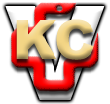 